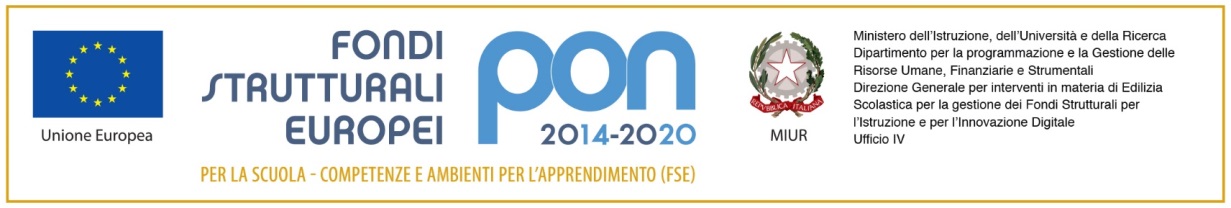 All’attenzione del Dirigente ScolasticoOggetto: 	Domanda di partecipazione ai percorsi formativi del progetto PON 
“Lingua inglese per gli allievi delle scuole Secondarie: Let’s improve our English”Il/La sottoscritto/a _______________________________________________ codice fiscale _________________________nato/ a ___________________________ prov.____  il _________________ e residente  in  _________________________ via ________________________________________________   cap _____________ tel/cell. ________________________E-mail: ______________________________________ genitore dell’alunno/a ____________________________________della classe __________  dell’Istituto  	CHIEDE   di partecipare alla frequenza del moduloIl sottoscritto dichiara di aver preso visione dell’avviso e di accettarne il contenuto.Masone, ___________________			Firma: ______________________________________________DICHIARAZIONE DI RESPONSABILITA’ GENITORIALE Il/la sottoscritto/a __________________________________ padre/madre di ____________________________ autorizza il proprio/a figlio/a a partecipare alle attività previste dal Progetto PON – modulo: Lingua Inglese – Scuola Secondaria di Rossiglione – classe 3^ per l’anno scolastico 2018/2019 e ad essere ripreso/a, nell’ambito delle attività suddette, con telecamere, macchine fotografiche o altro.Il sottoscritto si impegna a far frequentare il/la proprio/a figlio/a con costanza ed impegno.Autorizza, inoltre, l’Istituto Comprensivo Valle  Stura alla pubblicazione delle immagini, delle riprese video e di eventuali prodotti elaborati durante le attività formative, sul sito internet della Scuola e/o comunque alla loro diffusione nell’ambito della realizzazione di azioni programmate dall’Istituto stesso.  Tutto il materiale prodotto sarà conservato agli atti dell’istituto.Si precisa che l’Istituto depositario dei dati personali, potrà, a richiesta, fornire all’autorità competente del MIUR le informazioni necessarie per le attività di monitoraggio e valutazione del processo formativo a cui è ammesso l'allievo/a. Il sottoscritto avendo ricevuto l’informativa sul trattamento dei dati personali loro e del/la proprio/a figlio/a autorizza codesto Istituto al loro trattamento solo per le finalità connesse con la partecipazione alle attività formative previste dal progetto.Masone, ___________________			Firma: ______________________________________________Lingua Inglese – Scuola Secondaria di Rossiglione – classe 3^